
For Immediate Release
Media Contacts:
Frank Bisciotti
AmericanTrucks.com
(610) 240-4694
Frank.Bisciotti@Turn5.comV-8 Supercharged RAM Rebel TRX CONFIRMED (VIDEO)Everything You Need To Know About The RAM Rebel TRX + Hellcat Variant | Truck NewsMedia Kit: https://www.dropbox.com/sh/yvtghs6233hhrb7/AAALgZ2pJOsN930gHpVcAXRca?dl=0 PAOLI, Pa. (October 15th, 2019) – In this episode of AmericanTrucks’ Truck News, host Adam Maqboul reports on the confirmation of the RAM Rebel TRX which is slated to hit production lines in the not too distant future. With the volume of photos and information leaking out, Adam dives deep to discuss RAM’s future “Off-road King”.While RAM has not officially confirmed or announced powertrain details for their Rebel TRX, Adam deduces with great certainty that the new Rebel trim should come equipped with a variant of the 6.2L naturally aspirated Hellcat engine. Backed with data and information on RAM’s TRX prototype fleet, Adam speculates on the possibility of a supercharged Demon-equipped version of the Rebel TRX. Judging from RAM’s official renderings, Adam postulates on improvements to the TRX’s body, brakes, exhaust, tires, and upgraded suspension with increased ride height. With more suspension travel and, hypothetically, more power output than the Ford Raptor, is the RAM Rebel TRX the new champion of the factory-equipped, Baja-ready trucks segment?View it here: https://www.americantrucks.com/the-haul-ram-october2019.html ________________________________________________________________________________________________________About AmericanTrucksAmericanTrucks is regarded as one of the best, most reliable online aftermarket retailers providing truck parts and accessories for F150, F250, Silverado, Sierra, and RAM. Catering to the needs and demands of late-model truck owners and enthusiasts, AmericanTrucks provides the best parts with support from genuine truck experts. Located just outside of Philadelphia, AmericanTrucks is dedicated to offering the truck community with the highest quality of parts and customer service. Please visit https://www.americantrucks.com for more information. #  #  #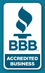 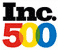 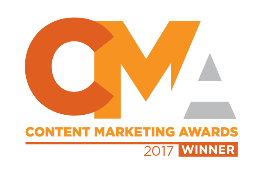 